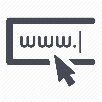 Listen to “D-news” about a magical pill that can erase bad memories and take notes under the headings below. You will, then, be given some questions to answer using your notes. Note-taking HeadingsNow answer the questions below using your notes.What did Trisha do that embarrassed her when she was 10?Why is switching things off at the genetic level not feasible?What does Trisha specifically mean when she says “there was no targeting” of the drug?A single dose of this drug caused significant reduction in ____________________________ but there were no effects on seeing _____________________________________________.What two disorders does this drug have the potential to treat?One positive clinical trial does not mean that this is a _________________________ drug just yet.Would Antony use the drug? Why?ANSWER KEY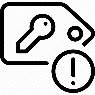 What did Trisha do that embarrassed her when she was 10? She peed her pants.Why is switching things off at the genetic level not feasible?Because we need our genes. What does Trisha specifically mean when she says “there was no targeting” of the drug? The emotional weight of all the memories was removed so you lose the good with the bad. A single dose of this drug caused significant reduction in the memory recall of seeing negative pictures but there were no effects on seeing positive or neutral pictures. What 2 disorders does this drug have the potential to treat?PTSD and anxiety disorders.One positive clinical trial does not mean that this is a safe or effective drug just yet. Would Antony use the drug? Why?No, because he says all of his greatest achievements come from ego and revenge. 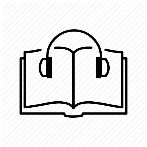 ENG211 Listening task: “Magic Pill Erases Bad Memories”Trisha's bad memoryConcerns about removing “the emotional weight of a memory at the genetic level”Results of the placebo study on humansThe advantage and disadvantage of this new pillThe reasons why Trisha and Antony would/wouldn’t choose to take this drug*PTSD: Post traumatic stress disorder